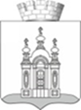 Муниципальное бюджетное общеобразовательное учреждение«Добрянская основная общеобразовательная школа № 1(Кадетская школа)»ПРИКАЗ                                                              г. Добрянка                            от 21.02.2023г.                            			                                          № 33« Об организации летнейоздоровительной работы в 2023 году»В целях осуществления социальной защиты семьи и детства, удовлетворения потребности  детей в оздоровлении и отдыхе в каникулярный период, на основании постановления администрации Добрянского городского округа от 16.03.2020 № 411 (ред. от 23.04.2020 № 659) «Об организации и обеспечении отдыха, оздоровления и занятости детей в каникулярное время в Добрянском городском округе», в соответствии с планами работы управления образования и учреждений образования на 2022-2023  учебный год, и приказа Управления образования № 17 от 26.01.2023 г.ПРИКАЗЫВАЮ:На базе школы организовать следующие объединения для отдыха, оздоровления и занятости детей в 2023 году:2. Мубаракшину Л.В., заместителя директора,  назначить ответственной за проведение летней - оздоровительной работы.3. Мубаракшиной Л.В., заместителю  директора: 
- создать нормативную базу летней оздоровительной работы  до 28.04.2023;
- разработать программы всех видов оздоровления и занятости до 19.05.2023;
- вести  персонифицированный учет всех учащихся в течение всего летнего периода с применением программы Table Pro;
- предоставить в срок в соответствии с приказом УО  регистр по учету   TablePro (в электронном виде) Острик В.В4. Сидоровой Н.Ю., социальному педагогу: 
 - организовать в первоочередном порядке отдых, занятость, оздоровление детей в СОП и группы риска и   способствовать вовлечению  их в лагеря дневного пребывания, трудовой отряд;
- обеспечить 100% занятость данной категории детей;
- обеспечить бесплатными путевками детей, находящихся в СОП, группе риска, опекаемых детей,  детей из малоимущих многодетных семей при наличии подтверждающих  документов  в количестве  выделенных Управлением образования путёвок; -  предоставить списки детей группы риска и СОП, нуждающихся  в бесплатных путевках в лагерь дневного пребывания до 17.02.2023 года Мубаракшиной Л.В.5. Обеспечение безопасности жизнедеятельности детей во всех формах отдыха возложить на Бурцеву А.С., заместителя директора по АХЧ,  ответственную за противопожарную  безопасность, ГО и ЧС   и  Добрынину С.П.,  учителя, ответственную за охрану труда6. Добрыниной С.П., ответственной за охрану труда:
- осуществлять оперативное (в течение 3 часов) информирование Управление образования о каждом несчастном случае с несовершеннолетними в организованных формах отдыха, оздоровления и занятости.7. Бурцевой А.С., заместителю директора по АХЧ, ответственной за противопожарную  безопасность, ГО и ЧС :- подготовить и провести инструктаж  по противопожарной тематике с воспитателями и воспитанниками объединения для отдыха под роспись.8. Контроль за исполнением приказа оставляю за собой.
                Директор школы                                                                             О.А. Пискунова№ п/пОбъединение Сроки Ответственный Должность 1Лагерь с дневным пребыванием01.06 – 22.06 (15дней)Черемных Ольга СергеевнаНачальник лагеря2Лагерь труда и отдыха01.06 – 15.06 (10 дней)16.08 – 29.08 (10 дней)Ростовщикова Олеся НиколаевнаСидорова Наталья ЮрьевнаНачальник лагеряНачальник лагеря3Лагерь «Кадеты»05.06 – 09.06 (5 дней)21.08 – 25.08(5 дней)Плюснина Татьяна ВасильевнаНачальник лагеря